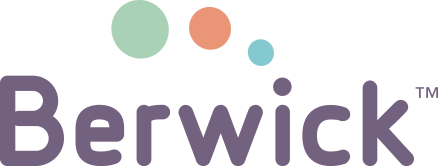 SAFETY DATA SHEET
Revision Date 13th July 2011Supplier	Berwick Care Equipment,
School Lane,
Longden,
Shrewsbury,
SY5 8EX.
PHONE 0845 38 111 38
FAX 0845 38 111 39
sales@berwickcare.co.ukEmergency Contact Number	0845 38 111 38SDS No.	C2/404WEL= Workplace Exposure LimitProtective Equipment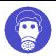 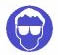 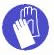 Respiratory Equipment 
If ventilation is in sufficient, suitable respiratory protection must be provided.
Hand Protection 
PVC gloves are recommended.
Eye Protection
Ware approved safety goggles. 
Other Protection 
Ware rubber apron, ware rubber footwear.BLAST PEROXIDE DESTAINERProduct NameBLAST PEROXIDE DESTAINERSynonyms, Trade NameHydrogen Peroxide SolutionApplicationStain RemovalXn;R22, Xi;R37/38, R41Xn;R22, Xi;R37/38, R41Classification	Physical: Not classifiedHealth: Acute Tox. 4- H302; skin irrit. 2- H315; Eye Dam. 1- H318; STOT single 3- H335Environmental Not classified  Labelling 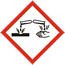 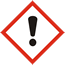 Signal WordDangerHazard StatementsH302 Harmful if swallowedH315 Causes skin irritationH318 Causes serious eye damageH335 May cause respiratory irritation Precautionary StatementsP271 Use only outdoors or in well-ventilated area.P280 Wear protective gloves, protective clothing, eye protection, face protection.P301 + 312 If Swallowed: Call a poison centre or doctor if you feel unwell.P305+351+338 If in eyes: rinse cautiously with water for several minutes. Remove contact lenses, if present and easy to do so. Continue rinsing  EU Index NumberEC (EINECS No.CAS-No.008-003-00-9231-765-07722-84-1Notes to the physician  Treat according to symptoms: treat eye first. Avoid gastric washing; use gastric Cather to release stomach gasses. In case of intense pain, ingest an I.M. morhomimetic analgesic drug (Pititramide) before taking to hospitalEye ContactImmediately flush with plenty of water for up to 15 minutes. Remove contact lenses and open eyes wide apart. Get medical attention immediately. Continue to rinse Skin ContactRemove contaminated clothing immediately and wash with soap and water. Get medical attention immediately IngestionGet medical advice immediately! Do Not Induce Vomiting! Immediately rinse mouth and drink plenty of waterInhalationMove exposed person to fresh air. Get medical attention Extinguishing Media  Use: WaterUnusual Fire & Explosion HazardsOxidisingSpecific HazardOxygen. Closed containers can durst violently when heated, due to excess pressure build upProtective Measures in FireSelf contained breathing apparatus and full protective clothing must be worn in case of fireSpecial Fire Fighting ProceduresCool containers with water until well after the fire is out.Personal PrecautionsFollow precautions for safe handling described in this safety data sheet. Avoid inhalation of spray mist and contact with skin and eyes. Provide adequate ventilation Environmental PrecautionsSpillages of uncontrolled discharges into watercourses must be Immediately alerted to the Environmental Agency or other appropriate regulatory bodySpill Cleanup MethodsVentilate well. Dilute with copious amounts of water. Collect with absorbent, non-combustible material into suitable containers. Flush area with plenty of waterUsage PrecautionsAvoid Spilling, skin and eye contact. Keep away from heat, sparks and open flames. Eliminate all sources of ignition. Static electricity and formation of sparks must be prevented Storage ClassOxidiser storageStorage Precautions Keep containers tightly closed. Keep in original containers. NameSTDTWA – 8 HrsTWA – 8 HrsSTEL – 15 MinSTEL – 15 MinNotesHydrogen Peroxide 15-30%WEL1ppm1.4 mg/m32ppm2.8 mg/m3AppearanceLiquidLiquidLiquidColourColourlessColourlessColourlessOdourPungentPungentPungentSolubilitySoluble in waterSoluble in waterSoluble in waterpH value1-4Boiling Point (°C)100-120Relative Density1.1 – 1.2Vapor Pressure12 mbar 20StabilityA stable product under normal temperature conditions and recommended useConditions to avoidAvoid excessive heat for prolonged periods of time. Avoid heat, flames and other sources of ignition.Materials to avoid Strong acids, strong alkalis, strong oxidizing substances, strong reducing agents. Organic materials. MetalsHazardous Decomposition ProductsOxygenToxic Dose 1-ld 50          841-1232 mg/kg (oral rat)IngestionHarmful if swallowed InhalationUpper respiratory irritation.Skin ContactIrritating to skinEye ContactRisk of serious damage to eyes EcotoxicityThe product components are not classified as environmentally hazardous. However, this does not exclude the possibility that large or frequent spills can have a harmful or damaging effect on the environment.LC50,96hrs, Fish mg/l 16.4
EC50, 48hrs, Daphnia, mg/l 2.4
IC50, 72 hrs, Algae, mg/l 0.85MobilityThe product is soluble in waterBioaccumulationWill not bio-accumulate DegradabilityThe product is easily biodegradableGeneral InformationWaste to be treated as controlled waste. Disposal to licensed waste disposal site in accordance with local waste disposal authority. Do not puncture or incinerate even when empty.Disposal methodsDispose of waste and residues in accordance with local authority requirements.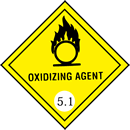 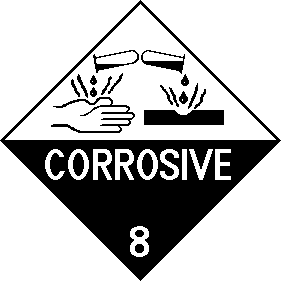 Proper Shipping nameProper Shipping nameHydrogen Peroxide, Aqueous SolutionHydrogen Peroxide, Aqueous SolutionHydrogen Peroxide, Aqueous SolutionUN No. RoadUN No. Road2014UN No. Sea2014ADR Class No.ADR Class No.5.1IMDG Class5.1ADR ClassADR ClassClass 5.1: OxidizingIMDG Pack GroupIIADR Pack GroupADR Pack GroupIIEMSF-H, S-QTunnel RestrictionTunnel Restriction(E)UN No. Air2014Hazard No. (ADR)Hazard No. (ADR)58Air Class5.1ADR Label No.ADR Label No.5.1 & 8Air Sub Class8Hazchem codeHazchem code2PAir Pack GroupIIGeneral InformationEU Directives: Regulation (EC) No 1907/2006 of the European Parliament and the Council of 18th December 2006 concerning the registration, evaluation, authorisation and restriction of chemicals (REACH), establishing a European Chemicals Agency, amending Directive 199/45/EC and repealing Council Regulation 76/769/EEC and Commission Directives 91/155/EEC, 93/105/EC and 2000/21/EC including amendments.  Statutory InstrumentsThe Chemical (Hazard Information and Packaging for Supply) Regulations 2009 (S.I. 2009 No. 716)Approved Code of PracticeSafety data sheets for substances and preparation. Classification and labeling of substances and Preparations Dangerous for supply Guidance NotesCHIP for everyone HSG (108)REV. No. / REPL. SDSGeneratedSDS No.C2/404Safety Data Sheet StatusSafety Data Sheet StatusApproved.13th July 2011SignatureNotesThis information relates only to the specific material designed and may not be valid for such material used in combination with any other materials or in any process. Such information is to the best of the company’s knowledge and belief, accurate and reliable as of date indicated. However, no warranty, guarantee or representation is made as to its accuracy, reliability or completeness. It is the user’s responsibility to satisfy himself as to the suitability of such information for his own particular use. 